ΣΥΛΛΟΓΟΣ ΕΚΠΑΙΔΕΥΤΙΚΩΝ Π. Ε.                       Μαρούσι  4 –  9 – 2017                                                                                                                   ΑΜΑΡΟΥΣΙΟΥ                                                     Ταχ. Δ/νση: Κηφισίας 211                                                    Αρ. Πρ.: 183                      Τ. Κ. 15124 Μαρούσι                                         Τηλ.: 210 8020697Fax: 210 8028620                                                                             Πληροφ.: Πολυχρονιάδης Δ. (6945394406)                                                                  Email:syll2grafeio@gmail.com                                      	Δικτυακός τόπος: http//: www.syllogosekpaideutikonpeamarousisou.grΠρος: ΥΠΠΕΘΚοινοποίηση: Δ. Ο. Ε. Ο.Λ.Μ.Ε. Θέμα: «Ικανοποίηση αιτημάτων αποσπάσεων εκπαιδευτικών της Δευτεροβάθμιας Εκπ/σης προς την Πρωτοβάθμια για το σχολικό έτος 2017 – 2018».Κατά τη διαδικασία των αποσπάσεων εκπαιδευτικών της Δευτεροβάθμιας Εκπ/σης προς την Πρωτοβάθμια που έλαβε χώρα στη διάρκεια του καλοκαιριού του 2017 εκατοντάδες κενά ειδικοτήτων (εκπ/κών στην Πρωτοβάθμια Εκπ/ση) έμειναν ακάλυπτα ενώ δεν ικανοποιήθηκαν αντίστοιχα αιτήματα για απόσπαση μονίμων εκπαιδευτικών της Δευτεροβάθμιας Εκπ/σης των αντίστοιχων ειδικοτήτων. Στο πλαίσιο αυτό το ΥΠΠΕΘ δεν ικανοποίησε αιτήματα για απόσπαση συναδέλφων μας εκπαιδευτικών ειδικοτήτων που επί σειρά ετών έπαιρναν απόσπαση και υπηρετούσαν σε σχολεία της περιοχής ευθύνης του συλλόγου μας με το αιτιολογικό της μη έγκαιρης επικαιροποίησης των αιτήσεών τους μετά την Α΄ φάση αποσπάσεων. Παρά το γεγονός της εκ παραδρομής μη έγκαιρης επικαιροποίησης των αιτήσεων απόσπασης των συγκεκριμένων συναδέλφων μας προτάσσοντας το παιδαγωγικό και μορφωτικό δικαίωμα των μαθητών μας να έχουν τους ίδιους δασκάλους στα μαθήματά τους, όρος απαραίτητος για την επιτυχή λειτουργία και έκβαση της διδασκαλίας στο χώρο του Δημοτικού Σχολείου (η σταθερότητα - μονιμότητα των προσώπων σε ότι αφορά τους εκπαιδευτικούς που υπηρετούν στην Πρωτοβάθμια Εκπ/ση) παρακαλούμε για την   άμεση πραγματοποίηση των αποσπάσεων Γ΄ φάσης αν είναι δυνατόν πριν την Τρίτη 5 Σεπτεμβρίου 2017 ικανοποιώντας όλες τις εκκρεμούσες αιτήσεις αποσπάσεων με δεδομένο ότι: α) υπάρχει  πληθώρα κενών εκπαιδευτικών ειδικοτήτων στην A΄ βάθμια, ακόμα και μετά την Β΄ φάση αποσπάσεων  (π.χ. μόνο στην περιοχή της Β΄ Δ/νσης Π. Ε.  Αθήνας  τα κενά στον κλάδο ΠΕ08 είναι πλέον των 50) και β) το τεράστιο οικογενειακό, προσωπικό και οικονομικό κόστος που θα δημιουργήσει η μη ικανοποίηση των αιτημάτων απόσπασης, μιας και οι περισσότεροι από τους συγκεκριμένους συναδέλφους μας είναι οικογενειάρχες και γονείς μικρών παιδιών. Καλούμε τη Δ. Ο. Ε. και την Ο. Λ. Μ. Ε. να επιληφθούν άμεσα του συγκεκριμένου θέματος. 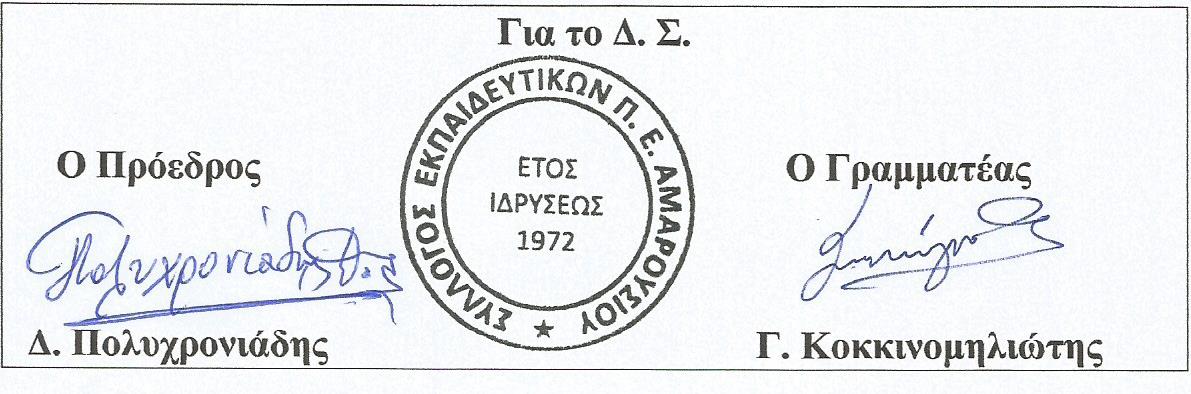 